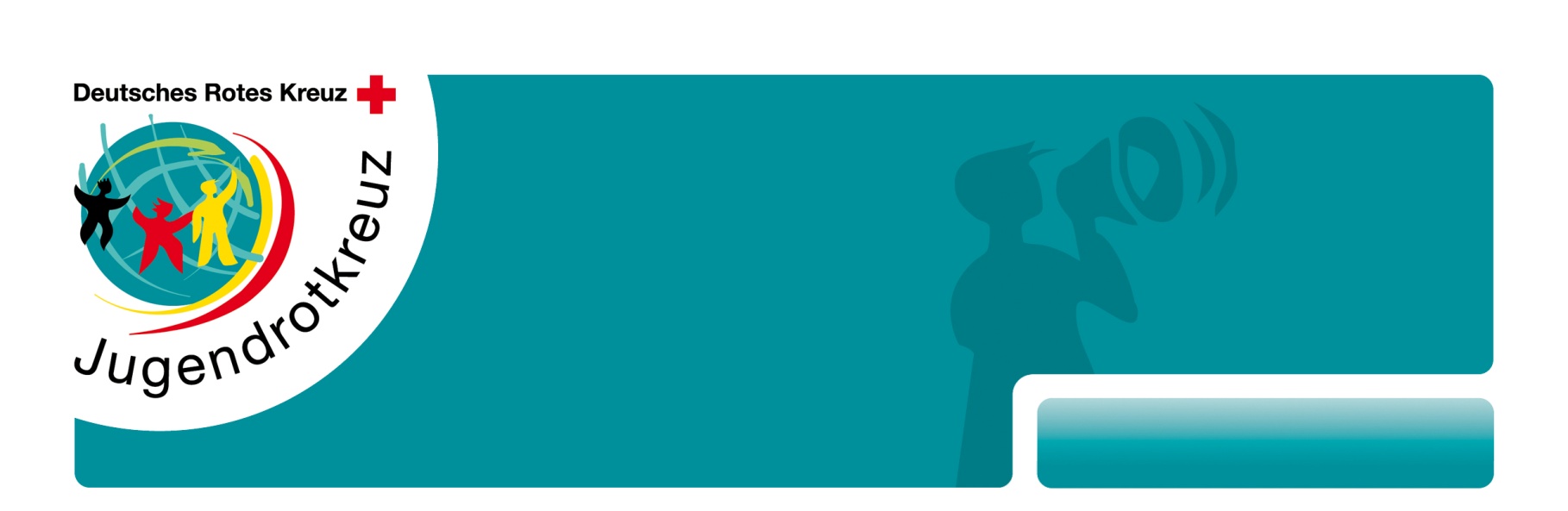 Anmeldung zum SchulsaniCamp 2021 (27. - 29.08.2021)Kreisverband:Schule:Adresse:Ansprechperson:Telefonnr.:Anzumeldende Personen (Bitte Begleitpersonen markieren)Themenauswahl (markiert ein Thema eurer Wahl)Name, VornameAdresseGeburtsdatumE-Mailadressem/w/d123456789101112131415Nachhaltigkeit                                   Keine Grenzen                                  Schulsanitätsdienst 2.0                    Besondere VerpflegungAnzahlVegetarische KostVegane KostSchweinefleischfreiLactosefreiSonstiges (bitte benennen)